 Madame Nordquist  Français  2016-2017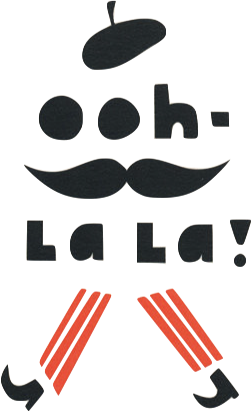 Course RequirementsRules and Expectations1.  Come to class prepared to learn by bringing the proper materials with you: pens, pencils. highlighters, and your  NOTEBOOK.2.  Make sure you do your part to create a comfortable climate in class by respecting the other students, adults and their belongings.3.   Stay in your seat unless an adult give you other instructions.4.   LISTEN carefully:  the first stage of learning a language is understanding what you hear.5.   Take pride in your classroom and school.  Do not eat or drink in the classroom.  Do not leave trash on the floor or write on the desk.6.   Do your own work.  Language is based on memorization.  Copying assignments from other students or using online translators does not   help you learn.	The Grading Scale Homework   10%Classwork      30%   (French Folder)Quizzes          30%    Given on an average of once a weekTests               30%    Given at the end of each unit.Homework     Homework is given on a nightly basis.  While it should take no more than 15 minutes to do, it is an essential part of the learning process as it allows students to practice skills taught in class.  Homework is checked in at the beginning of class.  If you have made a good faith effort to complete the homework, you will receive full credit even if there are some errors in your work.  If you do not have the homework, you will not receive  homework credit.  However, if the work is in the French folder when it is collected, you will receive classwork credit.     The homework board in the classroom lists the assignments for the week.  Students are expected to write the week’s assignments in their planners on Monday.  The homework is also posted www.carnagefrench.weebly.com Assignments are posted for  the week on Sunday.   Homework is subject to change so students should always verify the day’s homework on the front board next  to the agenda for the day’s class.AttendanceStudents are expected to be in class during the time they are scheduled to be in class.  French class time is NOT to be used for projects, rehearsals or test completion, etc. for other teachers.  Students who need to use French class time for needs unrelated to French need to get Madame Nordquist’s approval IN ADVANCE.  Students who fail to do this and simply arrive with a pass from another teacher may be referred to the grade level administrator and will not receive credit for the work they have missed.Make-Up WorkWhen you are absent, it is your responsibility to make up the assignments that you miss.  Tests and quizzes are announced at the beginning of the week, so if you are absent during the week, you should know by checking the homework board that you have missed a quiz or test.During the weekly folder check-in, you will be able to see the work that you have missed so that you can make it up.  Check the folder next to the board when you return to school.  It is very important to keep up with the pace of the class. Work missed during an absence should be made up within a week of your return to school. In French, we will memorize material, apply it, add to it and expand our communicative skills. If you have not learned the numbers, for example, in week one, you will not be able to give the date when it comes up later in the year. Please remember  that once the deadline passes, you will not be able to make up the work that you have missed.Student Name:  (please print): _____________________________________________________Date: _________________________________________________________________________Student Signature: ______________________________________________________________Parent Name (please print)________________________________________________________Parent  e-mail (please print) _______________________________________________________Parent phone number(s)__________________________________________________________